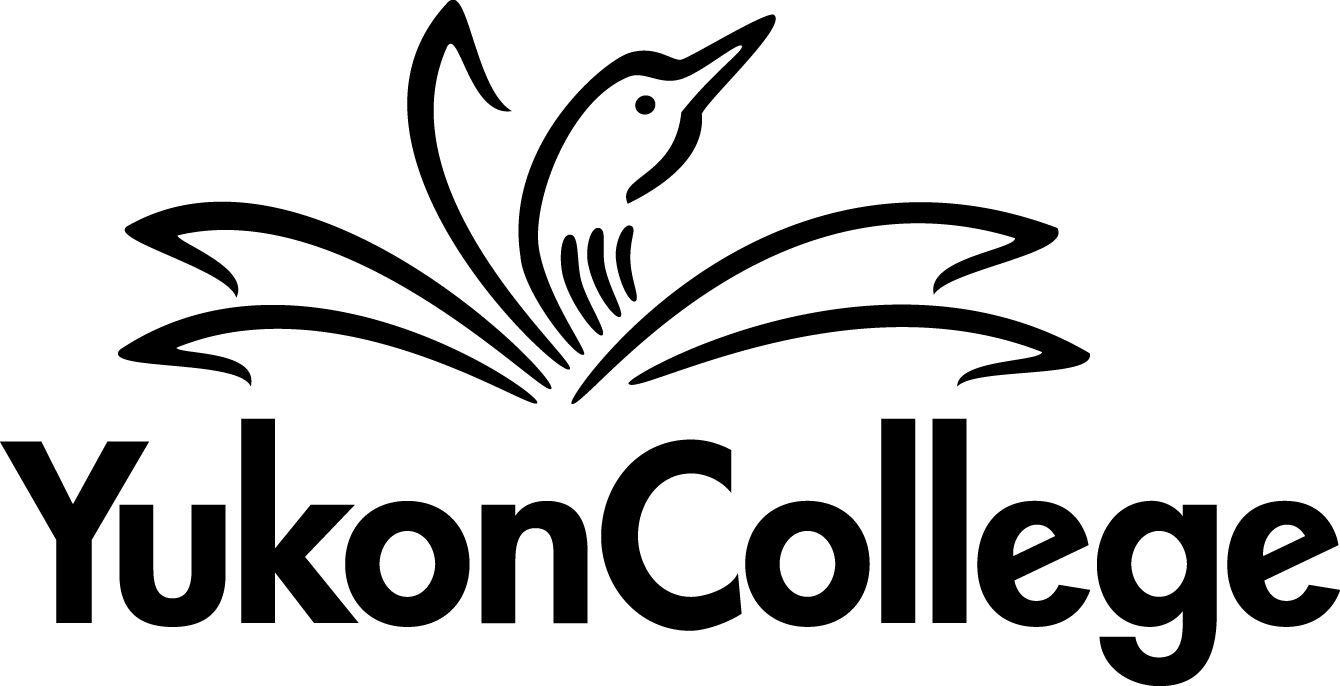 COURSE OUTLINE CREDITSPREPARED BY: 		DATE: 	APPROVED BY:  		DATE: APPROVED BY ACADEMIC COUNCIL: RENEWED BY ACADEMIC COUNCIL: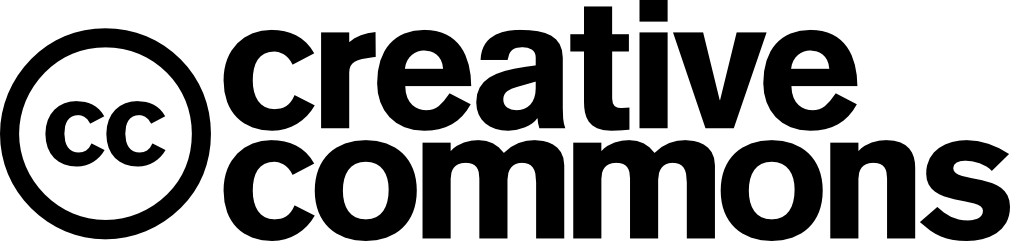 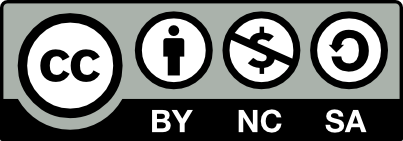 This work is licensed under the Creative Commons Attribution-NonCommercial-ShareAlike 4.0 International License. To view a copy of this license, visit http://creativecommons.org/licenses/by-nc-sa/4.0/.Version 1.1 revised and approved by Academic Council: June 20, 2018 Academic Council, Governance Office Academic Council MyYC: Policies, Procedures and FormsINSTRUCTOR:	Julie Hawkins		OFFICE HOURS: Wed. 2:30-4:00 pm		 OFFICE LOCATION:	 A2301				CLASSROOM:	 A2702	E-MAIL:	jhawkins@yukoncollege.yk.ca	TIME: Tues. & Thurs. 2:30-4:00 pmTELEPHONE:	 867.456.8606			DATES:	Sept. 3rd-Dec. 13th				COURSE DESCRIPTIONComputer Studies 050 introduces students to the personal computer. In this course, students will gain an understanding of how to keep up with technological changes to become and remain digitally literate including an understanding of computer applications, mobile devices, the Internet, and related technologies. The focus is on using software effectively for school, home and work. Hands-on instruction is followed by individual exercises. PREREQUISITESMust be a full-time student at Yukon College.RELATED COURSE REQUIREMENTSWhile not necessary, it is helpful to have a personal computer with internet access.EQUIVALENCY OR TRANSFERABILITYNone at presentLEARNING OUTCOMESUpon successful completion of the course, students will be able to:use browser and e-mail software for research and communicationsafely use computers and mobile devices to access, search and share informationproduce word processing documents with appropriate formatting using a word processorcreate worksheets and charts to display data using spreadsheet softwareprepare and present presentations using graphics presentation softwaremanage files appropriately to provide clear and easy access COURSE FORMATThis course will use a hands-on format. Students will be guided through each activity and then be given an opportunity to experiment in a supported environment. Time will be allowed for starting assignments and projects in class, but students should expect to complete assignments outside of class time. Lesson Format:Each 90-minute class will follow the same basic format:		Instructor guided activities/exercises to learn new material	and/or:	Individual activities/exercises to practice the new skills.In order for students to complete assignments and be successful in this course, they will need to add extra computer time to their schedule. The computer labs in the college have posted times at which computers are available for students’ use. Students should set aside 4 - 6 hours per week for practice time. There are also computers in the Academic Support Centre for student use. Please note: For additional academic support, students are encouraged to use the Academic Support Centre (ASC).ASSESSMENTS:Attendance and Participation (5% of Final Mark)Successful completion of this course depends on regular attendance. Attendance and participation are worth 5% of the final grade. Initial and final typing tests are also included in this mark.Students are expected to:Attend each class on time. Late arrivals will be recorded.Do all exercises, assignments and readings assigned for each class.Be prepared for each class by arriving on time, with all materials such as textbooks and data disks.Daily Exercises and Quizzes: (20% of Final Mark)Students will be given several short exercises and quizzes throughout the course. These will be handed in for marking to ensure students get feedback on their progress. Students will require additional time outside of class to complete many of the exercises. Students must make arrangements within one week to complete exercises or quizzes that they have missed or a mark of zero will be assigned for that item. Students should plan on spending 4 - 6 hours per week outside of class time to prepare for class and/or complete assignments.Final Assignments (40% of Final Mark)There are eight final assignments: three in MS Word, one for Internet Use, two in Excel, one in PowerPoint, and a Final Presentation Project. The assignments will consist of exercises that will demonstrate the acquisition of the skills necessary to successfully use the software presented. These assignments are “open book” and students will have access to the computers.Midterm Exam (15% of Final Mark)The midterm exam will test students in their use of the Windows environment and Internet research skills, and Word 2016 Word processing skills. Students may use the computer for all parts of the midterm exam.Final Exam (20% of Final Mark)The final exam will test students in Windows file management and use of Word 2016, Excel 2016, PowerPoint 2016. Students may use the computer for all parts of the final exam.The midterm exam and final exam will consist, in part, of multiple-choice questions and true/false questions, and, in part, completion exercises that will test the acquisition of the skills necessary to successfully use the software presented.EVALUATIONA final grade for the course will be assigned on the following basis:It is the student’s responsibility to attend all classes.Yukon College uses a letter grade system and calculates weighted grade point averages (GPA) on a 4.0 scale. Following are equivalents of the letter grades.REQUIRED TEXTBOOKS AND MATERIALSTextbook: Discovering Computers & Microsoft Office 2016, A Fundamental Combined Approach, available at Yukon College Bookstore or through amazon.comStorage device: Flash Drive / USB StickACADEMIC AND STUDENT CONDUCTInformation on academic standing and student rights and responsibilities can be found in the current Academic Regulations that are posted on the Student Services/ Admissions & Registration web page.PLAGIARISMPlagiarism is a serious academic offence. Plagiarism occurs when a student submits work for credit that includes the words, ideas, or data of others, without citing the source from which the material is taken. Plagiarism can be the deliberate use of a whole piece of work, but more frequently it occurs when students fail to acknowledge and document sources from which they have taken material according to an accepted manuscript style (e.g., APA, CSE, MLA, etc.). Students may use sources which are public domain or licensed under Creative Commons; however, academic documentation standards must still be followed. Except with explicit permission of the instructor, resubmitting work which has previously received credit is also considered plagiarism. Students who plagiarize material for assignments will receive a mark of zero (F) on the assignment and may fail the course. Plagiarism may also result in dismissal from a program of study or the College.  YUKON FIRST NATIONS CORE COMPETENCYYukon College recognizes that a greater understanding and awareness of Yukon First Nations history, culture and journey towards self-determination will help to build positive relationships among all Yukon citizens. As a result, to graduate from ANY Yukon College program, you will be required to achieve core competency in knowledge of Yukon First Nations. For details, please see www.yukoncollege.yk.ca/yfnccr.ACADEMIC ACCOMMODATIONReasonable accommodations are available for students requiring an academic accommodation to fully participate in this class.  These accommodations are available for students with a documented disability, chronic condition or any other grounds specified in section 8.0 of the Yukon College Academic Regulations (available on the Yukon College website). It is the student’s responsibility to seek these accommodations. If a student requires an academic accommodation, he/she should contact the Learning Assistance Centre (LAC): lac@yukoncollege.yk.ca. TOPIC OUTLINEWorld of Technology (Chapter 1)Creating and editing Word documentsOffice 365Email options at Yukon CollegeWindows 7/8 and Office 2016File ManagementInternet BrowsingWriting Research PapersCreating a basic presentation in PowerPointCreating and editing animated presentations Writing a Business LetterCreating an Excel spreadsheet with the sum formulaCreating Excel spreadsheets with formulas and chartsKeyboarding technique and practiceAttendance/participation5%Daily exercises and quizzes20%Final Assignments40%Midterm Exam15%Final Exam20%Total100%LETTER GRADEPERCENTAGE EQUIVALENTGRADE POINTA+95-1004.0A86-944.0A-80-853.7B+75-793.5B70-743.0B-65-692.7C+62-642.5C58-612.0C-55-571.7D50-541.0FUnder 500.0